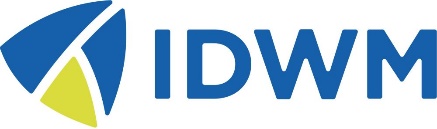 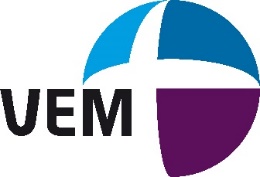 Questionnaire on Professional Life and Motivation[Please fill out the questionnaire on the computer]1. Educational and academic background2. Professional background3. Special experiences or qualifications (please describe)4. Present position or work5. How long have you been in this position?6. Forms of leadership experience7. What competences do you already dispose of in theology and/or management? 8. Please explain your motives for registering in this study program:9. What are your expectations, what competences do you want to gain through this course?10. How do you plan to finance the study program? If you have scholarships in mind, besides UEM, please name them.Date Type of GraduationField/Subject(s)TranscriptInstitution Period of timeProfessionEmployer/ OrganisationPlaceFunction (especially in leadership) 